Industrial Technology 							Year 10Technical drawing class task	Name the symbols below 							2 marks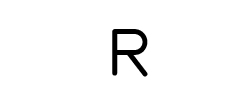 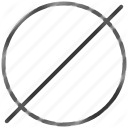                  _________________________			              _______________________Find the radius of each circle 							3 marks       ______________	  ______________		          ______________Bisect these angled lines (if you don’t have a compass you still need to attempt it and leave all construction lines on the page) 				3 marksDraw the circles in question 2 on a scale of 1:2 					3 marks.		 		. 				.Duplicate this shape in the space below (leave the construction lines) 		4 marksDuplicate this shape in the space below on a scale of 1:2 			5 marksWrite below why technical drawings are used in the timber industry? 		3 marks____________________________________________________________________________________________________________________________________________________________________________________________________________________________________________________________________________________________________________		Total Marks       /20